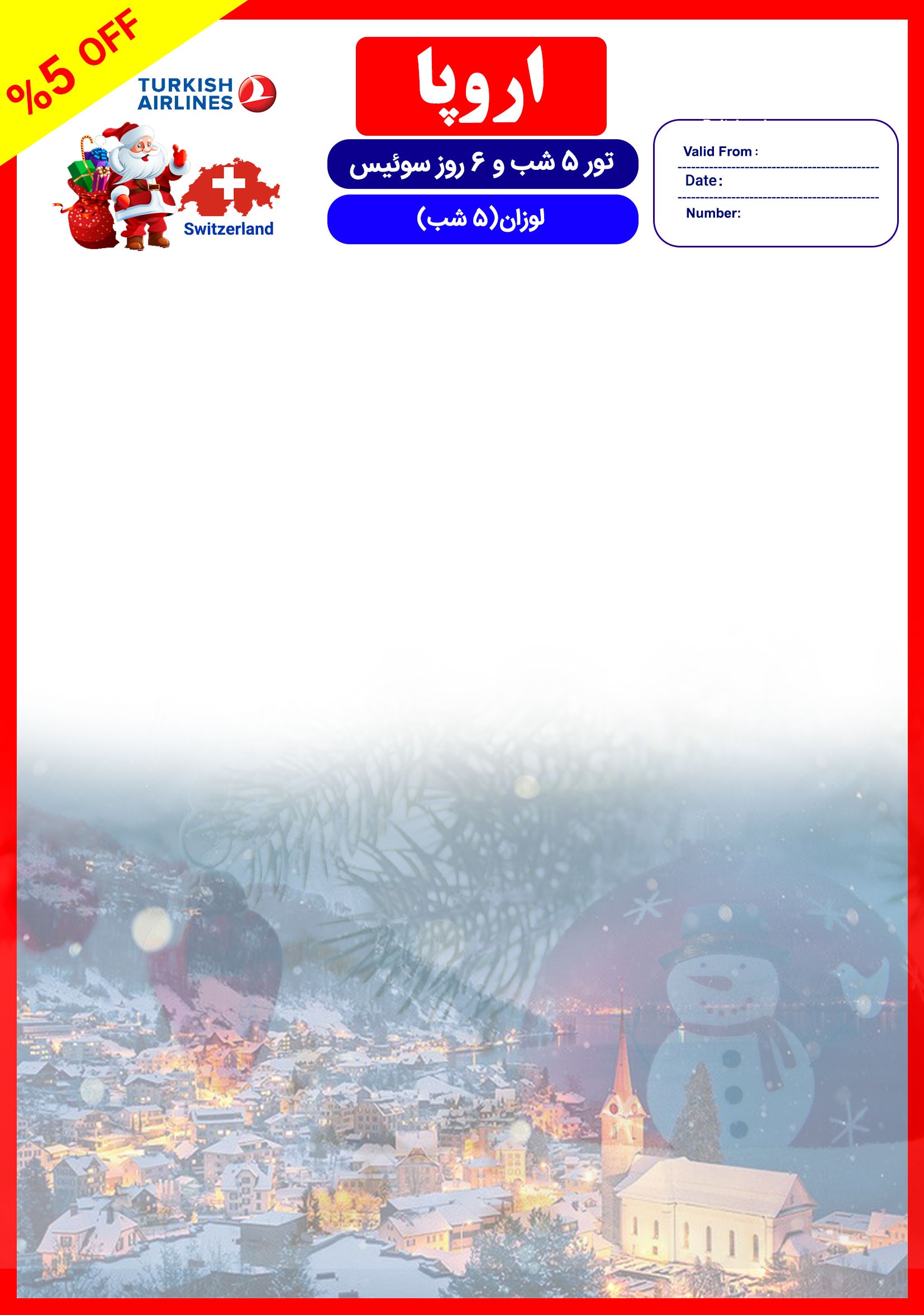 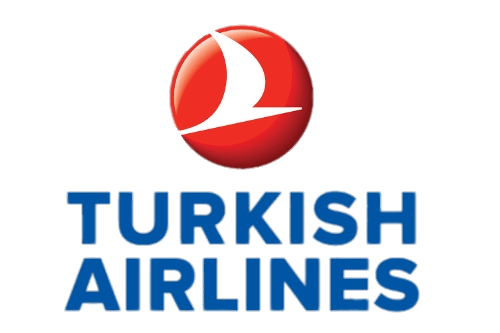 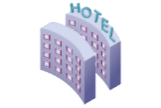 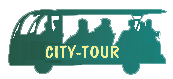 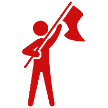 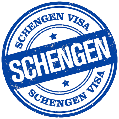 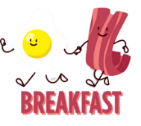 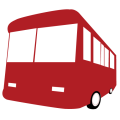 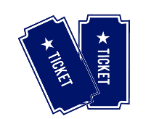 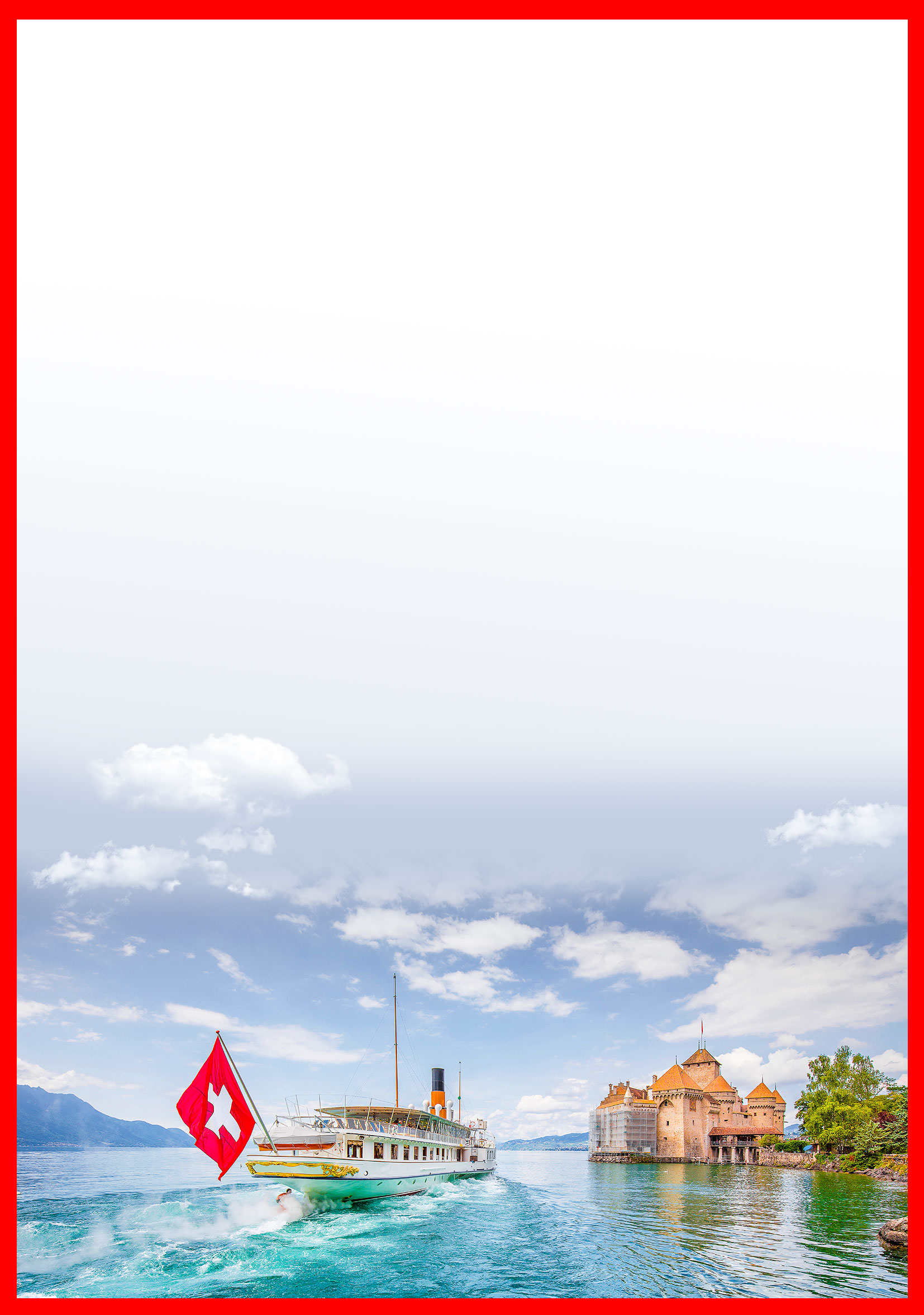 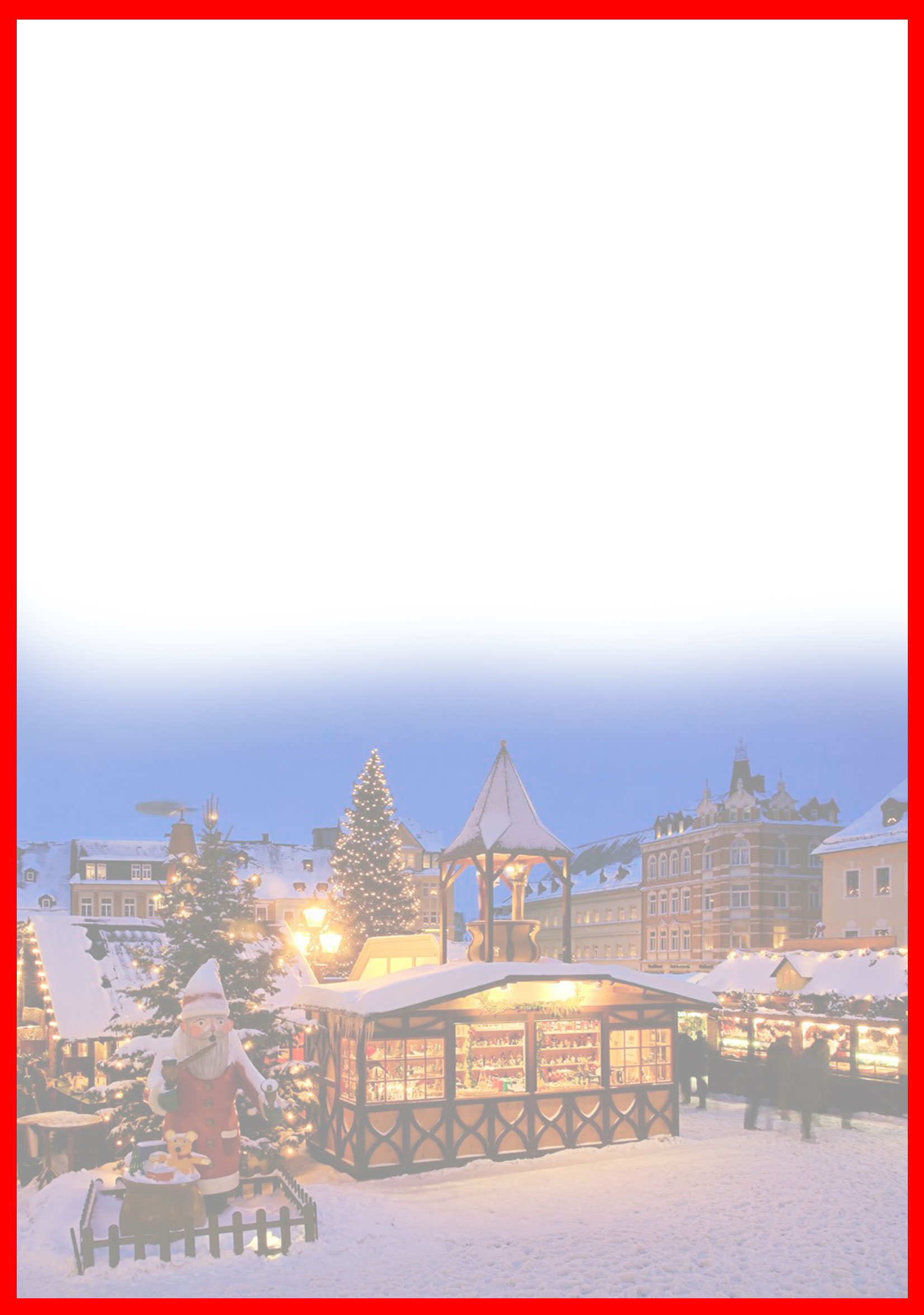 هتلدرجهشهرنفر در اتاق دو تخته (نفر اضافه)نفر در اتاق یک تختهکودک با تخت (12-4 سال)کودک بی تخت (4-2 سال)نوزادMovenpick4*لوزان950 یورو+5.890.0001.355 یورو+5.890.000895 یورو+4.490.000575 یورو+4.490.000190 یورو+900.000روز اولساعت 05:15 صبح پرواز از تهران به فرودگاه  استانبول(TK873) ،ورود به استانبول ساعت 08:15 ، حرکت از استانبول 09:15 و ورود به ژنو 10:35 به وقت محلی ،  خوش آمدگویی در فرودگاه ، ترانسفر به هتل محل اقامت در لوزان ، تحویل اتاق ها و ادامه روز در لوزانروز دومصرف صبحانه در هتل ، گشت شهری تمام روز در شهر لوزان ، بازدید از کلیسای جامع نوتردام ، ساختمان موزه هنر های خام ، موزه کفش لوزان ، بازدید و پیاده روی در منطقه فلون ، میدان پلو ، موزه هنرهای زیبا ، کلیسای سن فراسو و گشت شبانه در محله اوشیروز سومصرف صبحانه در هتل، روز آزاد در لوزان ، پیشنهاد ما گشت اختیاری ژنوروز چهارمصرف صبحانه در هتل، گشت شهری تمام روز ، دریاچه لیک لمان ، موزه المپیک ، روستای قرون وسطایی گرویر ، کارخانه شکلات سازی ، شهر مونت خو روز پنجمصرف صبحانه در هتل ، روز آزاد در لوزانروز ششمصرف صبحانه در هتل ، انتقال فرودگاهی ،پرواز به سمت تهران گشت ها بدون کم و کاست اجرا خواهد شد ولی امکان جابجایی برنامه ها وجود داردگشت ها بدون کم و کاست اجرا خواهد شد ولی امکان جابجایی برنامه ها وجود داردامکان جابجایی هتل وجود دارد و در صورت جابجایی ، هتل با سطح کیفی مشابه یا بالاتر ارائه می گردد امکان جابجایی هتل وجود دارد و در صورت جابجایی ، هتل با سطح کیفی مشابه یا بالاتر ارائه می گردد رفت7 دیحرکت از تهرانورود به استانبولحرکت از استانبولورود به ژنورفت7 دی05:15    صبح (TK873)08:15 صبح09:15 صبح(TK1913)10:35 ظهربرگشت12 دیحرکت از ژنوورود به استانبولحرکت از استانبولورود به تهرانبرگشت12 دی14:50 ظهر(TK1958) 19:50 شب21:10 شب(TK874)00:45 بامداد